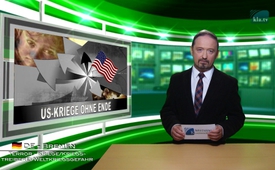 Since Vietnam: US-Wars never stopping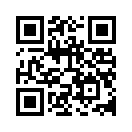 Although today the whole world knows that the USA’s entry into the Vietnam War (1955-1975) was based on lies, the US-government is unswervingly following its course of warmongering still based on lies in plain sight of the world’s public up to this day.Although today the whole world knows that the USA’s entry into the Vietnam War (1955-1975) was based on lies, the US-government is unswervingly following its course of warmongering still based on lies in plain sight of the world’s public up to this day. As it was the Tonkin-incident with the Vietnam war, the incubator story had to serve for the Iraq war as well as the insinuation that Iraq was having chemical weapons. And as the fight against communism was the headline for the war in Vietnam; since the Iraq War it has been the “global war on terrorism” or the war against unpleasant “dictators”. This includes many heads of states such as Gadaffi, the head of state of Libya; the President of Syria, Assad, Russia’s President Putin or the President of Venezuela, Maduro. While in Vietnam and its neighboring countries Laos and Cambodia, as a result about five million people lost their lives under the most horrible circumstances, 70-80% of which were civilians, the balance sheet of the following US-wars looks even more devastating: The wars destroy the countries in the long term and hit the civilians. If the USA’s warmongering is not being resisted, the US wars will have no end.from gw.Sources:http://alles-schallundrauch.blogspot.ch/2013/01/chomsky-usa-ist-der-fuhrende.html

http://www.kla.tv/5871This may interest you as well:---Kla.TV – The other news ... free – independent – uncensored ...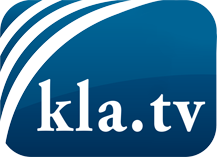 what the media should not keep silent about ...Little heard – by the people, for the people! ...regular News at www.kla.tv/enStay tuned – it’s worth it!Free subscription to our e-mail newsletter here: www.kla.tv/abo-enSecurity advice:Unfortunately countervoices are being censored and suppressed more and more. As long as we don't report according to the ideology and interests of the corporate media, we are constantly at risk, that pretexts will be found to shut down or harm Kla.TV.So join an internet-independent network today! Click here: www.kla.tv/vernetzung&lang=enLicence:    Creative Commons License with Attribution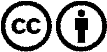 Spreading and reproducing is endorsed if Kla.TV if reference is made to source. No content may be presented out of context.
The use by state-funded institutions is prohibited without written permission from Kla.TV. Infraction will be legally prosecuted.